Муниципальное бюджетное учреждение дополнительного образования«Станция юных туристов города Челябинска»21 апреля 2019 г.                г. Челябинск, на территории МАОУ «СОШ №62 г. Челябинска»Первенство г. Челябинска по спортивному туризму в дисциплине «дистанция – пешеходная»2 класс 
Протяженность дистанции – 400 м 
Количество этапов – 5

Расстояние до этапа: 20 м.Расстояние до этапа: 10 м.
Расстояние до этапа: 20 м.

Расстояние до этапа: 90 м.
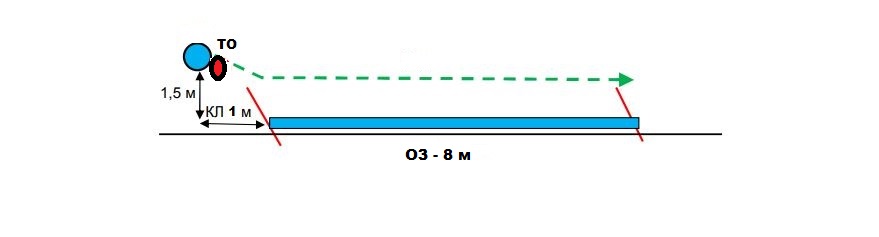 Расстояние до этапа: 110 м.
Расстояние до финиша: 150 м.


                                                                                                            Начальник дистанции: Орган П.В.

1. Параллельные перила по судейским  перилам                                КВ - ____мин 1. Параллельные перила по судейским  перилам                                КВ - ____мин 1. Параллельные перила по судейским  перилам                                КВ - ____мин 1. Параллельные перила по судейским  перилам                                КВ - ____мин Оборудование этапаИС – БЗ, КЛОЗЦС – БЗ, КЛПараметрыТО- горизонтальное бревно
Lто-оз – 1м 
Вспомогательные перила для подъемаСудейские перила
L = 18м. 
L ОЗ – 16м.ТО-горизонтальное бревно 
Lто-оз – 1м.
Вспомогательные перила для спускаДействия участниковДвижение по  перилам п. 7.8.1, п. 7.8.9Движение по  перилам п. 7.8.1, п. 7.8.9Движение по  перилам п. 7.8.1, п. 7.8.9Обратное движениеКОД вдоль нитки этапаКОД вдоль нитки этапаКОД вдоль нитки этапа2. Переправа вертикальным маятником                                               КВ - ____мин2. Переправа вертикальным маятником                                               КВ - ____мин2. Переправа вертикальным маятником                                               КВ - ____мин2. Переправа вертикальным маятником                                               КВ - ____минОборудование этапаИС – БЗ, КЛОЗЦС – БЗ, КЛПараметрыСудейские перила 
L ОЗ – 3 м.Н – 5 м.Действия участниковДвижение по п. 7.15Движение по п. 7.15Движение по п. 7.15Обратное движениеКОД вдоль нитки этапаКОД вдоль нитки этапаКОД вдоль нитки этапа3. Переправа маятником по бревну                                                           КВ - ____мин3. Переправа маятником по бревну                                                           КВ - ____мин3. Переправа маятником по бревну                                                           КВ - ____мин3. Переправа маятником по бревну                                                           КВ - ____минОборудование этапаИС – БЗ, КЛОЗЦС – БЗ, КЛПараметрыL то-оз – 1м.
ТО - карабинL ис-цс – 10 м.
L ОЗ – 8 м.L то-оз – 1м.Действия участниковОрганизация перил по п.7.6. Движение участника ногами по бревну по п.7.14.1 и п.7.14.5. Снятие перил по п.7.7.1.Организация перил по п.7.6. Движение участника ногами по бревну по п.7.14.1 и п.7.14.5. Снятие перил по п.7.7.1.Организация перил по п.7.6. Движение участника ногами по бревну по п.7.14.1 и п.7.14.5. Снятие перил по п.7.7.1.Обратное движениеКОД вдоль нитки этапаКОД вдоль нитки этапаКОД вдоль нитки этапа4. Траверс                                                                                                           КВ - ____мин4. Траверс                                                                                                           КВ - ____мин4. Траверс                                                                                                           КВ - ____мин4. Траверс                                                                                                           КВ - ____минОборудование этапаИС – БЗ, КЛОЗЦС – БЗ, КЛПараметрыСудейские перилаДо 5 плечL – 10 м.Действия участниковДвижение по п. 7.13.1Движение по п. 7.13.1Движение по п. 7.13.1Обратное движениеКОД вдоль нитки этапаКОД вдоль нитки этапаКОД вдоль нитки этапа5. Навесная переправа                                                                                  КВ - ____мин 5. Навесная переправа                                                                                  КВ - ____мин 5. Навесная переправа                                                                                  КВ - ____мин 5. Навесная переправа                                                                                  КВ - ____мин Оборудование этапаИС – БЗ, КЛОЗЦС – БЗ, КЛПараметрыТО-бревно
Lто-оз – 1м.Судейские перила
L = 18м. 
L ОЗ – 16м.ТО-бревно 
Lто-оз – 1м.Действия участниковДвижение по п. 7.9Движение по п. 7.9Движение по п. 7.9Обратное движениеКОД вдоль нитки этапаКОД вдоль нитки этапаКОД вдоль нитки этапа